RotaXion –arrangement 1 – høsten 2018, Media City Bergen, tirsdag 25 SeptemberRotaXion hadde sitt første arrangement tirsdag 25/9.  Det var 17 spente ungdommer som ankom Media City Bergen litt over kl 15:00 og ble mottatt av vårt verstskap for ettermiddagen, HR ansvarlig  fra TV2. I tillegg til ungdommene var skolen representert med to voksne og Bergenhus Rotary klubb med 3 medlemmer.Etter en innledende orientering om bygget og alle de ulike selskapene og ideen bak konseptet , « samle alle media bedrifter under samme tak», tok vi turen opp i sjette etasje for å lære mer om TV2.All var lutter øre og musestille da vi smøg oss gjennom deres «landskap» og besøk i ulike studio. TV2 sitt annlegg er koblet opp direkte mot Oslo kontoret. Dette med dagens ypperste i teknologi og de som jobber der «ser» ingen forskjell på om det er «Oslo» de kommuniserer med eller en kollega i naborommet eller i studio. Anlegget er så moderne at de ofte har besøk av utenlandske media/TV aktører som ønsker å se og lære. I så måte var vi i godt selskap!Kveldens høydepunk for elevene var nok å besøke «vær studioet» og føle på kjendisfaktoren» ved å møte og ta selfier av værpresentatør – Eli Kari. Dette også på dagen da mediaene varslet ekstrem nedbør på vestlandet – og om de fikk rett!Besøket ble avsluttet med en gjennomgan av TV2 på hva fremtiden ville bringe, hvilke kompetanse vil man søke for å kunne jobbe i TV2 og andre mediaselskaper. Mange voknet brått med lys i øynene da det «hotteste» var personer som kunne programmere «apper» på smart telefoner, lesebrett og internett. Her var det mange som fikk ideer om hva de måtte/ville/kunne gjøre.Tankene ble samlet over pizza og brus i kantinen før vi spaserte tilbake på skolen før regnet virkelig startet.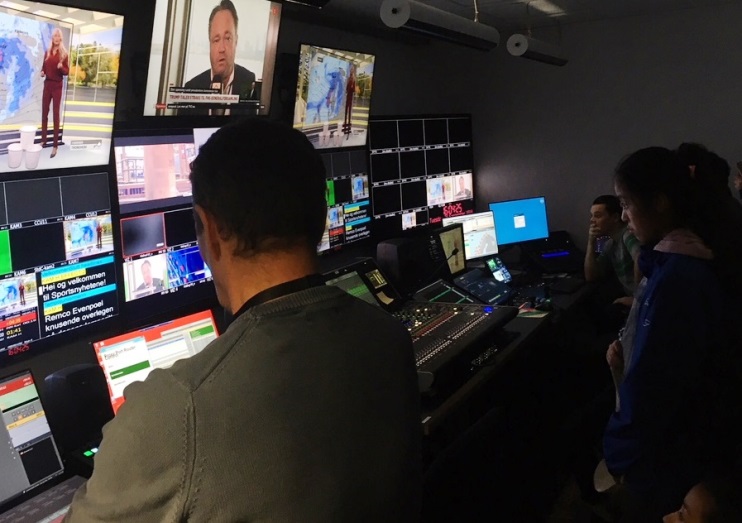 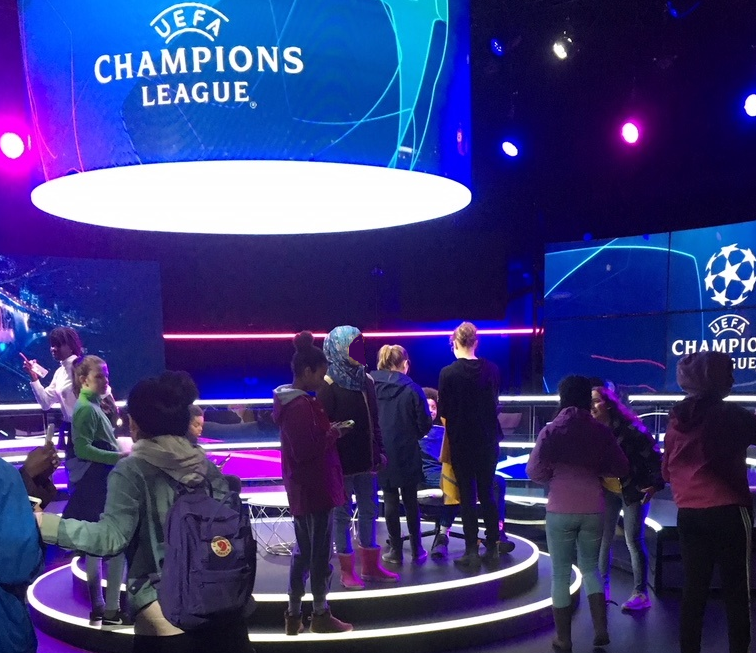 